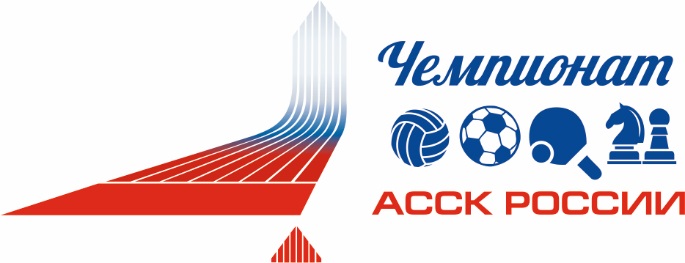 РЕГЛАМЕНТВнутривузовского этапа Чемпионата Ассоциации студенческих спортивных клубов России по стритболуСезон 2017                                                Улан-Удэ, 2017г.ОГЛАВЛЕНИЕ1 ОБЩИЕПОЛОЖЕНИЯ	1.1 Цели и задачи проведения внутривузовского этапа	1.2 Порядок организации внутривузовского этапа2 СХЕМА, СРОКИ И ОСОБЕННОСТИ ПРОВЕДЕНИЯ ВНУТРИВУЗОВСКОГО ЭТАПА	2.1 Схема и сроки проведения Внутривузовского этапа3 ТРЕБОВАНИЯ К УЧАСТНИКАМ И УСЛОВИЯ ИХ ДОПУСКА	3.1 Допуск команд иучастников (игроков)	3.2Порядок подачи заявок, дозаявка участников (игроков)4 ПОРЯДОК ПРОВЕДЕНИЯ ВНУТРИВУЗОВСКОГО ЭТАПА	4.5 Продолжительность матча (встречи)	4.6 Обязанности организаторов соревнований	4.7 Порядок сдачи отчетов	4.8 Порядок подачи протестов и апелляций	4.9 Награждение победителей и определение лучших игроков5ФИНАНСОВЫЕ УСЛОВИЯ6 ЗАКЛЮЧИТЕЛЬНЫЕ ПОЛОЖЕНИЯ1 ОБЩИЕ ПОЛОЖЕНИЯ1.1 Цели и задачи проведения Чемпионата1.1.1 Внутривузовский этап 2017 учебного года является комплексным спортивным мероприятием и проводится в целях развития и популяризации массового студенческого спорта в БГУ. 1.1.2  Основными  задачами Внутривузовского этапая вляются:становление и развитие системы всероссийских любительских соревнований для студентов;пропаганда здорового образа жизни, формирование позитивных жизненных установок, гражданское и патриотическое воспитание студенческой молодежи;популяризация стритбола среди студентов вузов;привлечения студентов к систематическим занятиям физической культурой и спортом;профилактика преступности, наркомании и алкоголизма среди молодого поколения;дальнейшее развитие студенческого спортивного клуба«Байкальские Волки».1.2 Порядок организации Внутривузовского этапа1.2.1 Для подготовки и проведения Внутривузовского этапа Чемпионата в местах проведения соревнований создаются организационные комитеты, в состав которых могут входить представители структурных подразделений вузов и представители студенческих спортивных клубов данных вузов. Непосредственное проведение отборочных соревнований в рамках Внутривузовского этапа Чемпионата осуществляют студенческие спортивные клубы вузов.2 СХЕМА, СРОКИ И ОСОБЕННОСТИ ПРОВЕДЕНИЯ ЧЕМПИОНАТА2.1 Схема, сроки и место проведения Внутривузовского этапа2.1.1 Соревнования Внутривузовского этапа по стритболу проводятся в формате длительного кругового первенства.2.1.2 Сроки проведения чемпионата: - прием заявок 1.02 – 07.02.2017 г.- прохождение медицинской комиссии 01.02 - 09.02- Первенство 10.02.2017г2.1.3 Место проведения:    спортивный зал БГУ (  Куйбышева,1а)3. ТРЕБОВАНИЯ К УЧАСТНИКАМ И УСЛОВИЯ ИХ ДОПУСКА	3.1 Допуск команд и участников (игроков)3.1.1 К участию в Внутривузовском этапе допускаются мужские и женские команды вузов, выполнившие требования настоящего Регламента.3.1.2 К участию в Внутривузовском этапе допускаются студенты, магистранты и аспиранты очной формы обучения в возрасте от 18 до 30 лет.3.1.3 К участию в Внутривузовском этапе не допускаются КМС и МС по баскетболу, а также члены молодежных и национальных сборных.3.1.4 К участию не допускаются студенты, магистранты и аспиранты, находящиеся в академическом отпуске.3.1.5 К участию в соревнованиях по стритболу не допускаются обучающиеся, участвующие в мероприятиях командных первенствах Чемпионатов России, Чемпионата РССС, областных (региональных, субъектных) лигах за период с начала 2016 года по июнь 2017 года. 3.1.6 В соревнованиях по стритболу  допускается участие в команде не более одного игрока, являющегося членом сборной команды вуза и удовлетворяющий требованиям вышеперечисленных пунктов.3.1.7 Для получения допуска к участию в Внутривузовском этапе каждая команда или участник должны предоставить Организатору заявку установленной формы с указанием полных данных о заявляемых лицах, заверенную подписью врача и печатью медицинского учреждения.3.1.8 Для допуска к участию в Внутривузовском этапе каждому участнику необходимо предоставить следующие документы:- общегражданский паспорт (оригинал);- студенческий билет или удостоверение аспиранта (оригинал).3.1.9 При обнаружении комиссией по допуску в заявках спортсмена, не соответствующего требованиям допуска пунктов 3.1.2 – 3.1.10настоящего Положения, он исключается из соревнований. Если в ходе проведения соревнований был обнаружен факт нарушения каким-либо участником (командой) пунктов 3.1.2 – 3.1.8 настоящего положения, то такой участник (команда) также исключается из соревнований Организатором по результатам заседания Контрольно-дисциплинарного комитета.  3.1.10 При проверке участников с высокими спортивными званиями комиссия по допуску руководствуется тем, что разряд КМС и звание МС не имеют сроки давности присвоения.3.1.11 Ответственность за соответствие участников правилам допуска лежит на председателе студенческого спортивного клуба.	3.2 Порядок подачи заявок, дозаявка участников (игроков)3.2.1Участники Внутривузовского этапа должны подать отсканированную копию заявки организаторам не позднее чем за три дня до начала соревнований, а оригинал заявки предоставляется Организатору в день начала соревнований. После сбора заявок организатор Внутривузовского этапа должен отправить все отсканированные копии заявок в Исполнительный комитет АССК России на адрес электронной почты assk_champ@mail.ru.  	3.2.2 Состав команды по стритболу – не более 4 человек в заявке.      3.2.3 По ходу проведения Внутривузовского этапа участник имеет право выступать только за одну команду, переходы запрещены (участник может фигурировать в заявке только одной команды).3.2.4 Разрешено производить замены в составах команд но не более одной на этапе. При этом в случае различных обстоятельств Организатор оставляет за собой право допускать команду в следующий этап с двумя и более заменами.3.2.5 Участники, принимающие участие в Внутривузовском этапе, обязаны выполнять все требования настоящего Положения и Регламентов соревнований, проявляя при этом высокую дисциплину, организованность, уважение по отношению друг к другу, зрителям и судьям, соответствовать правилам честной спортивной борьбы. 3.2.6 Участники несут ответственность за неправильное оформление заявочной (дозаявочной) документации, предъявляемой Оргкомитету.3.2.7 Все команды несут ответственность за поведение своих зрителей, официальных лиц, членов клубов, а также любого другого лица, выполняющего определенную функцию на каком-либо матче от имени команды (участника).3.2.8 За грубые нарушения пунктов настоящего Положения участники могут быть исключены из состава участников Чемпионата.4 ПОРЯДОК ПРОВЕДЕНИЯ ВНУТРИВУЗОВСКОГО ЭТАПА4.1 Внутривузовский этап проводится в соответствии с:           - Положением, разработанным организаторами  ( ССК  «Байкальские Волки»);	- календарями соревнований, согласованными с Оргкомитетом, разработанными на основании настоящего Регламента и с учетом особенностей вузов. 4.2  Количество команд и участников на данном этапе неограниченно.4.3 На данном этапе предусмотрен один вид состязаний –командный	4.4 Соревнование проводится сначала по круговой системе в группах и далее стадия плей-офф.	4.8 Соревнования проводятся строго в соответствии с официальными правилами, утвержденными Минспортом России.         4.5 Продолжительность матча (встречи)	Продолжительность матча по стритболу – 5мин.Команда набравшее большее количество мячей по оканчанию времени, либо отрыв в 5 мячей, либо команда набравшая первой 11 очков(не учитывая счёт 10:10 – иначе идёт игра до отрыва в два очка) побеждает.	4.6 Обязанности Организаторов соревнований	4.6.1 ССК «Байкальские Волки»  обязан обеспечивать на соревнованиях:	- присутствие медицинского персонала;	- охрану общественного порядка;	- наличие необходимого спортивного инвентаря и оборудования;	- наличие безопасных площадок;	- наличие воды;	-баннерное или иное рекламное оформление площадок с символикой Внутривузовского этапа ;	-информационное освещение (фотографы, видео операторы, корреспонденты, администраторы и дизайнеры групп и встреч в социальных сетях, пресс-секретарь для работы со СМИ); 	-судейское обслуживание (в том числе и судьи-статисты для подсчета индивидуальной статистики игроков, после проведения соревнований вся статистика отправляется в Исполнительный комитет АССК России).4.7 Порядок и сроки сдачи отчетов4.7. Порядок сдачи отчётов4.7.1 Организаторам соревнований ( ССК «Байкальские Волки» ) необходимо заполнить отчет о проведении Внутривузовского этапа по форме. И необходимо предоставить в Исполнительный комитет АССК России в электронном виде не позднее, чем в течение 3 (трех) дней со дня окончания соревнований.4.7.2 Если отчет не будет предоставлен в Исполнительный комитет АССК России в назначенные сроки, то соревнования данного этапа в том или ином вузе не будут считаться проведенными, и участники этих отборов не смогут принять участие в последующих этапах Чемпионата.           4.8 Порядок подачи протестов и апелляций 4.8.1 Для разрешения спорных вопросов при проведении соревнований Организатором создается Контрольно-дисциплинарный комитет, состоящий из трех-пяти человек.4.8.2 В обязанности комитета входит:	• 	общее наблюдение за ходом соревнований;	• 	решение спорных вопросов, возникающих в процессе проведения соревнований;	• 	рассмотрение протестов и апелляций.4.8.3 Решение комитета окончательно и обязательно для судейской коллегии и Организатора. Решения комитета принимаются простым большинством голосов при наличии кворума (75 и более процентов).4.8.4 Хотя бы один членов комитета должен присутствовать на каждой встрече программы соревнований.4.8.5 Протест по нарушению Правил по стритболу или Положения о соревнованиях может быть подан участником или его тренером в письменном виде по установленной форме не позднее чем через час после окончания игры.4.8.6 О несогласии с предварительным результатом необходимо сделать устное или письменное заявление Главному секретарю. Если решение по заявлению не удовлетворяет представителя (участника), подается протест. Если протест связан с результатом, то он должен быть подан не позднее чем через 1 час после опубликования предварительного результата.4.8.7 Протест по допуску участника к соревнованиям должен быть подан не позднее 1 часа после опубликования стартовых протоколов и должен быть рассмотрен до начала старта соревнований. В случае невозможности принятия решения до начала соревнований участник допускается к соревнованиям под протестом, а решение по протесту принимается до утверждения результатов.4.8.8 Протест пишется на имя Главного судьи с указанием пунктов настоящих Правил или Положения, которые протестующий считает нарушенными, и подается Главному секретарю. Главный секретарь должен проставить на протесте время его подачи и немедленно ознакомить с ним Главного судью, одновременно представив материалы, необходимые для разбора протеста.4.8.9 Протест должен быть рассмотрен в течение часа с момента его подачи. Если требуется более длительное рассмотрение по фактам, изложенным в протесте, то решение должно быть вынесено обязательно до утверждения результатов.4.8.10 Решение по протесту излагается в письменной форме.4.8.11 Если решение Главного судьи по поданному протесту не удовлетворяет протестующего, он вправе подать апелляцию  в Контрольно-дисциплинарный комитет. Апелляция должна рассматриваться в течение часа. Если требуется более длительное рассмотрение по фактам, изложенным в протесте и апелляции, то решение должно быть вынесено обязательно до утверждения результатов.4.9 Награждение победителей и определение лучших игроков4.9.1 Призеры (1-3 места)1-го, 2-го и 3-го этапов награждаются медалями и грамотами, а также другими наградами, определяемые Оргкомитетом данного этапа.5 ФИНАНСОВЫЕ УСЛОВИЯ5.1 Проведение Внутривузовского этапа обеспечивают студенческие спортивные клубы и высшие учебные заведения, проводящие отборочные соревнования.Контактное лицо по вопросам проведения Внутривузовского этапа 2016-2017: Пеляк Ольга  (телефон  +79911150310 , e-mail baikal_wolves@mail.ru )Вся информация по-поводу проведения в официальной группе ССК «Байкальские Волки» https://vk.com/baikal_wolves
